Aufgaben (für alle):Erstelle eine Prozedur, die ein Quadrat zeichnet. Die Seitenlänge soll dabei beliebig belegbar sein (variable :length).Erstelle eine Prozedur square, die folgende Figur zeichnet (Tip: schreibe eine Prozedur, die deine vorherige Prozedur ‚square’ aufruft. Überlege dir, um welchen Faktor du die Seitenlänge erhöhen willst und realisiere das mit repcount).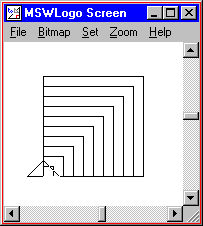 Du kennst den Satz des Pythagoras – wende ihn an auf gleichschenklige rechtwinklige Dreiecke: Berechne die Seitenlänge der Hypotenuse und schreibe eine Prozedur, die ein solches Dreieck zeichnet. Anschließend zeichne das hier: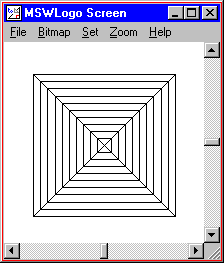 Abb. 2: 4 DreieckeAufgaben Python:Code für Prozedur square in PythonCode für rechtwinkliges, gleichschenkliges Dreieck mit variablem i in PythonWer korrigiert mir folgenden Python-Code zu 2.from turtle import *from math import *def tria(n):    fd(n)    rt(135)    fd(n*sqrt(2))    rt(135)    fd(n)    rt(90)#tria(100)def nexttria():    for i in range(2,40,2):        tria(i*4)        #delay(40)        rt(90)nexttria()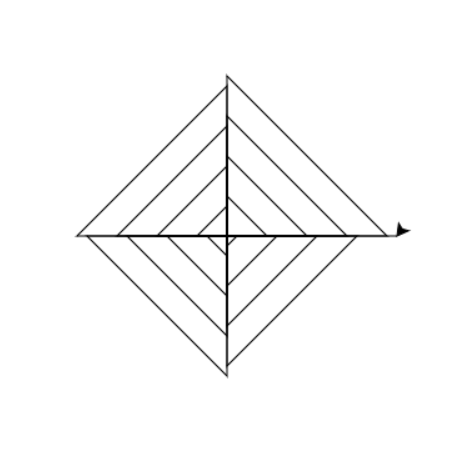 Das will ich aber nicht. Ich will das Abb. 2, vier rechtwinklige Dreieckeopenhpi, Aufgabe 2.2.3,  gedrehte gleichseitige Dreiecke: Schreibe das Programm so fort, dass es die Dreiecke 10x dreht →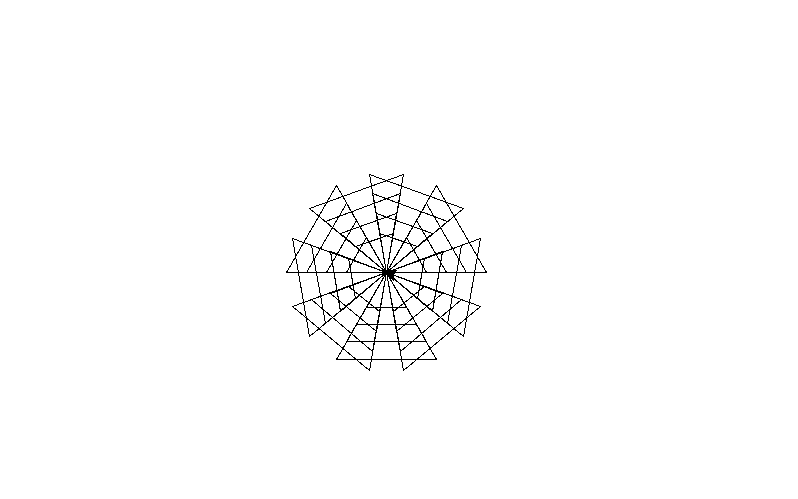 